Publicado en Madrid  el 12/05/2022 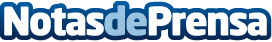 Olimed explica las claves de la piel mixta y cuál es su tratamiento definitivo La piel mixta es el tipo de cutis que presenta un exceso de grasa en algunas zonas, mientras que, en otras, muestra sequedad o piel normal. Es una de las clases de piel más frecuentes y más difíciles de tratar. Antes de usar cualquier crema, es crucial conocer cada tipo de piel para disfrutar su eficacia y mantener la salud de la dermis.  Olimed, la marca de alta cosmética natural 100%, vegana y cruelty free, da las claves de este tipo de piel y su tratamiento definitivoDatos de contacto:Olimed 918763496Nota de prensa publicada en: https://www.notasdeprensa.es/olimed-explica-las-claves-de-la-piel-mixta-y Categorias: Nacional Industria Farmacéutica Madrid Entretenimiento Medicina alternativa Belleza http://www.notasdeprensa.es